RÚ:  110.2017013SMLOUVA O OBCHODNÍ SPOLUPRÁCIuzavřená dle ustanovení § 1746 odst. 2 zákona č. 89/2012 Sb„ občanského zákoníku, v platném znční, (dále jen „Smlouva")n1czi s111luvnín1i  stranan1i:AbbVie s.r.o.se sídlem: Bucharova 28 l 7/l 3, Stodůlky, I 58 00 Praha 5, Metronom Busi ness Center IČO: 24148725DIČ: CZ24 l 48725zapsanou v obchodním rejstří ku vedeném soudem v Praze, odd il C, vložka 1 83 123 zastou pená MUDr. Branislavem Trutzem, jednatelem(dále jen „AbbVie")aRevmatologický  ústav, státní příspěvková organizacese sídlem: Na Slupi 4/450,  128 50 Praha 2 IČO: 00023728DIČ: CZ00023728její mž jménem jedná:  Prof  MUDr. Karel Pavelka, DrSc„ ředitel ban kovní účet č. : ▒▒▒▒▒▒▒▒▒▒▒(dále jen „Odběratel")Společnost Abb Víc a Odběratel mohou být v této Smlouvě označováni také jednotli vě jako „Smluvní strana" a společně též jako „Smluvní strany".VZHLEDEM  K TOMU, ŽE:Společnost AbbVie obchoduje s léčivými přípravky (definovanými níže jako  „Produkty"); aOdběratel je provozovatelem  zdravotnického zařízení a zákazníkem společnosti AbbVic při odběru Produktů od distributorů léčivých přípravků společnosti AbbVíc nebo od společnost i AbbVie napřímo;SE STRANY DOHODLY  TAKTO:VYMEZENÍ  POJMŮI.I	Nevyplývá-li  z kontextu,  v  nčmž je  příslušný  výraz  použi t,  zcela  nepochybně  něco ji ného, mají následující výrazy použi té v této Smlouvě tento význam:„Produkty"	znamenají léčivé přípravky  společnosti AbbVie uvedené v Pří loze č.  1 této Smlouvy; tato příloha může být průběžně měněna dodatky ke Smlouvě;„Nákupy"	znamenají   nákupy   Produkt ů   Odběratelem   v konkrétním   referenčním   období   za konečnou cenu výrobce bez obchodní při rážky distributora a bez DPH;            zna mená finanční plnění pro Odběratele, stanovené d le podmí nek odst. 3.2 a Přílohy č.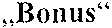 2 této Smlouvy.Pl°íEDMĚT SMLOUVYPředmětem této Smlouvy jsou práva a povinnosti Stran týkající  se poskytnutí  Bonusu  za Náku p Produktú Odběratelem dle podmí nek dohodnutých v této Smlouvě. Smluvní strany prohlašují, že Odběratel odebírá v rámci své činnosti i výrobky AbbVic, a to  v takovém množství, které je pro činnost Odběratele pofrcbné.2        Při   nároku   na   Bonus   se   do   Nákupú   započítávají   nákupy   Produ ktú    Odběratelem od kteréhokol iv distributora Prod uktú, jakož i pří mo od společnosti AbbVie.   Odběratel múže Produkty nakupovat prostřednictvím svých lékáren nebo jiných subjcktú  uvedených v Pří loze č. 3, přičemž pro účely této smlouvy se jakýkoliv subjekt uvedený v Příloze č. 3 považuje za součást Odběratele.3  Pro vyloučení  pochybností  Strany prohlašují,  že předmětem  této  Smlouvy není  poskytování propagačních či reklamních služeb Odběratelem, a pokud bude Odbčratel  podporovat prodej Produktú  formou  propagace  či  reklamy  v souladu  se  zákonem  č.  4011995 Sb., o  regu laci reklamy, nevzni ká mu dle této Smlouvy vedle Bonusu nárok na žádnou dodatečnou odmčnu či kompenzaci.PODMÍNKY POSKYTNUTÍ BONUSUl  Společnost  AbbVie  se  zavazuje  poskytnout   Odběrateli   za  Nákup   Produktú   při  splnění podmí nek vymezených níže v této Smlouvě Bonus.Bonus bude poskytnut ve výši a za podmínek upravených dále v této Smlouvě a v Příloze č. 2 této Smlouvy.Veškeré částky zmiiíované v této Smlouvě (včetně všech jejích příloh  a dodatků) jsou  bez DPH, spotřební daně a případných dalších daní a poplatkt1.Strany berou na vědomí, že poskytování Bonusu dle této Smlouvy musí být prúbčžně posuzováno z h!cdiska souladu se soutěžními pravidly podle zákona č. 143/2001 Sb.,  o ochraně hospodářské  soutčže, v platném znění (dále jen  „Zákon") nebo podle článkú  1O1 a I 02 Smlouvy o fungování Evropské unie (dá!c jen „Smlouva o EU"). Odběratel bere  na včdomí, že společnost AbbVie má právo změnit podmínky poskytování Bonusu pod le této Smlouvy, pokud by  postup podle této Smlouvy mohl mít  za následek nežádoucí účinky na hospodářskou soutěž v rozporu s platnými ustanoveními Zákona nebo Smlouvy o EU.Pokud za trvání  této Smlouvy tržní  podíl kteréhokoliv  z Produktú uvedených  v Příloze č. této Smlouvy dosáhne nebo překročí výši, která by mohla být považována za znak dominance společnosti AbbVíc na relevantním  trhu, a zárovcií na tomtéž trhu nepúsobí  soutčžitclé, kteří by   zaují mal i  odpovídající   tržní   podíl   zajišťující   existenci   účinné   hospodářské   soutěže, společnost   AbbVic   se  zavazuje   bez  zbytečného   odkladu   informovat   o  této  skutečnosti Odběratele a zahájit jednání  o změně Přílohy č.  I  této Smlouvy, která bude mí t za následek změnu  nároku  na  Bonus  týkající  se  Náku pů  takového  Produktu.  Odběratel  se  v  takovém případč zavazuje poskytnout  společnosti AbbVíc veškerou pofrcbnou součinnost, aby došlo k odpovídající změně Přílohy č. I a dosažení souladu s právními předpisy.Společnost AbbVie i Odběratel  se zavazují postu povat způsobem uvedeným v odst. 3.5 této Smlouvy také na základě výzvy či u ložených povinností ze strany kompetentní ho orgánu, zejména Úřadu pro ochranu hospodářské soutěže, příp. Evropské komise.Pokud dojde ke zrněně Přílohy č. l t éto Smlouvy  podle  odstavcú  3.5  a  3.6  této  Smlouvy, budou do celkové výše Nákupú započteny Prod ukty, které byly odebrány do dne, v němž společnost AbbVie informovala Odběratele o nutnosti změnil Pří lohu  č.  l  této  Smlouvy  z důvodů  popsaných  v odst.  3.5 nebo  3.6 této  Smlouvy.Strany výslovně prohlašují, že postupem podle odstavců 3.5 a 3.6 této Smlouvy nedojde k porušení žádného závazku společnosti AbbVie dle této Smlouvy a Odběratel i nevzni kne nárok na náhradu škody ani ji nou kompenzaci.K výplatě Bonusu dojde při splnění podmínek na základě poskytnutí přehled u Nákupú Produktů Odběra telem v daném referenčním období. Přehled Odběratel poskytne společnost i AbbVic nejpozději do 30. dne následujícího po konci referenční ho období. Přehled Náku pú (vratky  jsou   brány  jako   záporné   prodeje   a   musí   být   součástí   přehledu)   bude   zasí lán v elektronické  podobě  společnost i  AbbVic  a  bude  obsahovat  minimál ně  položky  uvedené v Příloze č. 2 této Smlouvy.3. 10 Smluvní strany berou na vědomí, že v případě nákupů Produktů od třet í osoby (distributora), může taková  třetí osoba poskytnout  zvýhodnční  nebo Bonus nad rámce  Bonusu  upraveného v této Smlouvč.3. l l V případě, že Odběratel je stranou uvedenou v § 2 odst. l zákona č. 340/201 5 Sb., o registru smluv, bude tato Smlouva zveřejnčna Odběratelem ve znění dle Přílohy č.  4.  V žádném případč nebude zveřejněna žádná informace, který  tvoří  obchodní  tajemství  společnosti AbbVic, t.j. žádné ustanovení o podmínkách nebo výši Bonusu (všechna ustanovení čl. 3 a Přílohy č. 2 této Smlouvy) nebo informace o Produktech, na které se Bonus vztahuje.3. l 3 Dojde-li v referenčním období k  významným  změnám  cen  Produktú,  vstoupí  obč  Smluvní strany do jednání o pří padném podmí nek Bonusu.4.	DOBA  TRVÁNÍ  SMLOUVY4. l Tato Smlouva se uzavírá na dobu neurčitou od podpisu této Smlouvy do jejího  ukončení  dle podmí nek této Smlouvy (dále jen „Doba trvání").S.	PROHLÁŠENÍ  A ZÁVAZKY  ODBĚRATELEOdběratel prohlašuje, že je způsobilý uzavřít tuto Smlouvu, že získal  veškerá  potřebná povolení a souhlasy k podpisu této Smlouvy a k plnění závazků z ní vyplývajících, a tato povolení a souhlasy jsou platná a účinná v plném rozsahu.Odbčratel prohlašuje, že neexistuje žádný nárok, žaloba, řízení nebo šetření státních orgánt1, který by měl nepříznivý dopad  na jeho schopnost  plnit jeho povi nnosti podle této Smlouvy nebo který by zpúsoboval neplatnost nebo nevynutitelnost této Smlouvy, ani dle vědomí Odběratele takový nárok, žaloba, ří zení nebo šetření státních orgánů nehrozí.Během Doby trvání bude Odběratel společnosti AbbVie okamžitě předávat veškeré podstatné informace  týkající  se  plnění  této  Smlouvy.  Za  podstatnou   informaci  se  považuje  takováinformace, u které se lze odůvodnčnč  domnívat, že by ji  společnost  AbbVie ehtčla či mčlaznát.Odbčratel prohlašuje, že si je vědom postavení  společnosti AbbVie jako farmaceut ické společnosti a charakteru jejích Produktů a s tímto vědomím se zavazuje  post upovat  při realizaci této Smlouvy výlučně v souladu s platnými právními předpisy, zejména zákonem č. 4011995 Sb., o regu laci reklamy, v platném znční, zák. č. 89/2012 Sb., občanským zákoníkem a zákonem č. 40/2009 Sb., trestní zákoník, v platném znění, jakož i dalšími přísl ušnými předpisy, stejně jako veškerými etickými kodexy vztahujícími se na činnost společnost i AbbVie a její Produkty.Odběratel se zavazuje nepropagovat Produkty či jiné výrobky společnosti AbbVic (i )  nad rámec jejich oficiálně povoleného užit í v České republice (tzv. off-label promotion) nebo (ii) pokud nebyly řádně registrovány pro použití v České republice nebo (iii) vůči široké vcfojnosti, pokud se jedná o Produkty či jiné výrobky, které mohou být vydávány pouze na lékařský předpis nebo pokud obsahují omamné či psychotropní látky.Odběratel u Produktů uvedených v Příloze č. 1 , které jsou hrazeny z prostředků veřejného zdravotní ho pojištění, zaručuje, že při uplati'íování úhrad z těchto prostředkú bude postupovat výlučně v souladu s příslušnými právními předpisy (zejména zákona č. 48/1 997 Sb., o veřejném zdravotním pojištěni, zákona č. 52611990 Sb., o cenách, zákona č. 265/1991 Sb., o púsobnosti orgánú České republiky v oblasti cen, jakož i jejich prováděcími před pisy).Odběratel prohlašuje, že uzavřeni této Smlouvy není v rozporu s podmínkami stanovenými v jakékoliv smlouvě uzavřené Odběratelem se třetí stranou, její  plnění z jeho strany nepovede k porušení práv třetích osob, etických zásad ani obecně závazných právních přcdpisú, včetně zákona č. 134/2016 Sb., o zadávání veřejných zakázek, ve znění pozdějších předpisů.6.	PROHLÁŠENÍ A ZÁVAZKY SPOLEČNOSTI ABBVIE6. 1 Společnost AbbVie prohlašnje, že je způsobilá nzavřit  tuto  Smlouvu,  že  získala  veškerá potřebná povolení a souhlasy k podpisu této Smlouvy a k plnění závazků z ní vyplývajících, a tato povol ení a souhlasy jsou platná a účinná v plném rozsahu.6.2 Společnost AbbVie prohlašuje, že neexistuje žádný nárok, žaloba, řízení nebo šetření státních orgánů, který by mčl nepříznivý dopad na schopnost plni t povinnosti podle této Smlouvy nebo který by způsoboval neplatnost nebo nevynutitelnost této Smlouvy.UKONČENÍ  SMLOUVYObč Smluvní strany mají právo tuto Smlouvu ukončit písemnou výpovědí doručenou druhé Smluvní stranč s tříměsíční výpovědní !blitou počínající první m dnem ka lendářní ho mčsíce násled ujícího po doručení výpovědi.Odběratel může od této Smlouvy odstoupit na základě písemného oznámení doručeného společnosti AbbVie a účinného okamžikem doručení v případě podstatného porušení této Smlouvy společností AbbVie, přičemž takové podstatné porušeni nastane, jestliže:společnost  AbbVie  poruší  tuto  Smlouvu  a  vzniklý  stav  nenapraví  do  třiceti  (30) pracovních dnú poté, kdy od Odběratele obdrží písemné oznámení s popisem porušenía výzvou k jeho nápravě, přičc1nž platí , že nel ze-li porušení napravit, takové oznán1cníse nevyžaduje, nebovůči společnosti AbbVic bude zahájeno insolvcnčni řízení, vydáno rozhod nut i o likvidaci , či se ocitne v úpadku.Společnosti AbbVic může od této Smlouvy odstoupi t na základě písemného oznámeni doručeného Odběrateli a účin ného okamži kem doručení v případě podstatného porušeni této Smlouvy Odběratelem, přičemž takové podstatné porušení nastane, jestl i že:Odběratel poruší jakoukoliv  povinnost  či prohlášeni  stanovené v odst. 5.4 až 5.8 nebo8.1 této Smlouvy, neboOdběratel poruší jakoukoliv povinnost (s výji mkou povi nností uvedených v písm. (a) tohoto odstavce výše), prohlášení či záruku uvedenou v této Smlouvě a  nezjedná nápravu do třiceti (30) pracovních dnů poté, kdy od společnosti AbbVíc  obdrží písemné oznámení s popisem porušení a výzvou k jeho nápravč, přičemž platí , ž.c nelze-li porušení napravit, uvedené oznámení se nevyžaduje, nebovůči Odběrateli bude zahájeno insolvenční řízeni, vydáno rozhodnutí o l ikvidaci , či se ocitne v úpadku.Smluvní strany se výslovně dohodly, že pro účel y tohoto odst. 7.3 se podstatným porušením této Smlouvy Odběratelem rozumí i porušení způsobené jakýmkoliv zaměstnancem  či zástupcem  Odběratele.V případě ukončení této Smlouvy odstoupením  společností AbbVic za podmínek  tohoto odst.zanikají Odběrateli okamžikem odstoupení veškeré nároky na jakékoli v úhrady Bonusu či jiná plněni dle této Smlouvy, jejichž splatnost má nastat po dni odstoupení, a to bez ohledu na jakoukoliv podni knutou činnost nebo smlouvy s další mi třetí mi stranami uzavřenými před odstoupením společností AbbVie od této Smlouvy, a zárovcií Odběratel nese odpovčdnost za škodu či prostředky nápravy dle příslušných právních předpisů.Práva na ukončení platnosti této Smlouvy uvedená v odst. 7.1 až 7.3 výše se nijak nedotýkají jakýchkoliv jiných práv Smluvních stran ve vztahu k uvedenému případnému porušení nebo jakémukoliv ji nému porušení této Smlouvy (zejména práva na náhradu škody).Bez ohledu na výše uvedené je společnost AbbVie dále oprávněna jednostranně od této Smlouvy odstoupit i bez udání důvodu, a to  písemným oznámení m doručeným Odbčrateli, účinným okamžikem doručení. V takovém případě je společnost AbbVie povi nna uhradit Odběrateli poměrnou  část Bonusu vypoči taného ke dni účinnosti odstoupení.V případě ukončení této Smlouvy jsou veškeré částky, které si Smluvní strany mají vzájemné pl nit dle této Smlouvy, splatné nejpozději do deseti (10) pracovních dnů ode dne ukončení této Smlouvy.8.	ZÁVAZEK  MLČENLIVOSTI8.1 Každá ze Smluvní stran se zavazuje, že po dobu trvání této Smlouvy a po její m ukončení bude zachovávat mlčenlivost a nesdělí ani nezpříst upní žádné informace sdělené jí  druhou Smluvní stranou, ať již výslovně označené jako dt1včrné či nikoli, a týkající se obsahu či účelu této Smlouvy,  ve  znění  jejích  případných  dodatkú  a  včetně  veškerých  příloh,  ani  informace  oveškerých dokumentech , J i stinách či dalších nosičích informací souvisejí cích s plněním dle této Smlouvy, ať již v hmotné, elektronické či jiné fonně v rozsahu, ve kterém tyto informace druhé Smluvní strany mají povahu obchodního tajemství ve smyslu Občanského zákoníku či nepodléhají uveřejnění  dle odst. 3. 11 této Smlouvy (společně dále jen  „Důvěrné informace"), a použije je pouze pro účely plnění této Smlouvy. Důvěrné informace budou Smluvními stranam i tedy chráněny jako obchodní tajemství dle Občanského zákoníku .ZÁVĚREČNÁ USTANOVENÍSmluvní strany se zavazují, že veškeré spory vzniklé v souvislosti s touto Smlouvou budou řešit smírně. Pokud by taková smírná dohoda nebyla možná, budou spory řešeny příslušnými soudy České republiky.V případ ě, že by jakékoli ustanovení této Smlouvy bylo či se stalo neplatným, neúčinným či nevymahatelným, bude toto ustanovení považováno za oddělitelné od ostatního obsahu této Smlouvy nebude mít vliv na platnost, úči nnost a vymahatelnost této Smlouvy jako  celku. Smluvní strany se v  takovém případě zavazují nahradit takové neplatné, neúčinné či nevymahatelné ustanovení jiným ustanovením, které bude odpovídat účelu této  Smlouvy  a bude svým obsahem nejbli žší neplatnému, neúčinnému nebo nevymahatelnému  ustanovení.Tuto Smlouvu lze měnit nebo doplňovat pouze na základě písemných dodatků podepsaných oprávněnými zástupci obou Smluvních stran .Není-li v této Smlouvě stanoveno jinak, nelze práva či závazky z této Smlouvy postupovat bez souhlasu druhé Smluvní strany na třetí osoby. Odběratel však souhlasí s tím, že společnost AbbVie je oprávněna postoupit jakékol i právo či závazek z této Smlouvy na osobu propojenou či jin ak spřízněnou se společností AbbYie.Nedílnou součástí j sou následující přílohy: Příloha  č.  1 -ProduktyPříloha č. 2 -Podmínky množstevního bonusuPříloha č. 3 -Znční Smlouvy ke zveřejnění v registru sml uv         Obsah těchto příloh se nezveřejňujeNA   DŮKAZ  ČEHOŽ  Smluvní  strany  této  Smlouvy  zajistily,  aby  byla  podepsána  jejich   řádně pověřenými zástupci v den uvedený níže.AbbVie s.r.o.	Revmatologický ústavIng. Monika Mojžišovájednajlcl nazákladě plné moci	Jméno: Prof. MUDr. Ka    I Pavelka, DrSc„Funkce: JednatelFunkce: ředitelV Praze dne:	J O-01- 2017V Praze dne::o -01- 2017